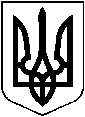 УКРАЇНАХМІЛЬНИЦЬКА МІСЬКА РАДАВІННИЦЬКОЇ ОБЛАСТІ                                              Р І Ш Е Н Н Я № 1696   Від 19 жовтня  2018 р.	                        	                                    53 сесії міської ради                                                                                                                       7 скликанняПро Порядки використання коштів міського бюджету, передбачених на фінансування  Міської програми розвитку культури та духовного відродження у м.Хмільникуна 2019-2021 роки Відповідно до Міської програми розвитку культури та духовного відродження у м. Хмільнику на 2019-2021 роки, ст.ст. 2, 20, 91 Бюджетного кодексу України,  керуючись ст.26, 59 Закону України «Про місцеве самоврядування в Україні», міська рада В И Р І Ш И Л А:	1. Затвердити Порядки використання коштів міського бюджету, передбачених на фінансування Міської програми розвитку культури та духовного відродження у м. Хмільнику на 2019-2021 роки  :	1.1 Порядок використання коштів міського бюджету, передбачених на відзначення державних свят, знаменних та пам’ятних дат загальнодержавного значення (додаток 1);	1.2 Порядок використання коштів міського бюджету, передбачених на відзначення міських свят, урочистих, знаменних та пам’ятних дат загальноміського значення (додаток 2);	1.3 Порядок використання коштів міського бюджету, передбачених на відзначення професіоналів різних напрямків роботи, пов’язаних із життєдіяльністю міста, ювілярів та трудових колективів (додаток 3);	1.4 Порядок використання коштів міського бюджету, передбачених на відзначення народних свят (додаток 4);	1.5. Порядок використання коштів міського бюджету, передбачених на  проведення фестивалів (додаток 5);	1.6 Порядок використання коштів міського бюджету, передбачених для  КПНЗ Хмільницька школа мистецтв (додаток 6 );	1.7 Порядок використання коштів міського бюджету, передбачених на  відзначення релігійних (храмових) свят (додаток 7);	1.8.  Порядок використання коштів міського бюджету, передбачених для КЗ «Історичний музей м.Хмільника» (додаток 8).	2.Виконавчому комітету Хмільницької міської ради, як головному розпоряднику коштів при фінансуванні Міської програми розвитку культури та духовного відродження у м. Хмільнику на 2019-2021 роки керуватись затвердженими пунктом 1 цього рішення Порядками.	3.Контроль за виконанням цього рішення покласти на постійну комісію міської ради з питань планування, бюджету, економічного розвитку та підприємництва (Кондратовець Ю.Г.).Міський голова                                                                                   С.Б. Редчик  Додаток  1   До рішення  53 сесії міської ради 7 скликання № 1696                                  від 19.10. 2018 рокуПОРЯДОКвикористання коштів міського бюджету, передбачених на відзначення  державних свят, знаменних та пам’ятних дат загальнодержавного значення	1.	 Цей Порядок визначає механізм використання коштів міського бюджету, які спрямовані на фінансування заходів пп. 2.1  пункту 2 розділу 6 Міської програми розвитку культури та духовного відродження у м.Хмільнику на 2019-2021 роки «Відзначення  державних свят, знаменних та пам’ятних дат» :День Соборності України – (22 січня);День вшанування учасників бойових дій на території інших держав – (15 лютого);День Героїв Небесної Сотні – (20 лютого); Міжнародний день прав жінок та миру (8 березня); День народження Т.Г. Шевченка (205, 206,  207-та  річниця) –                      (9 березня);Річниця перемоги у Другій світовій війні (74, 75, 76)  - (9 травня);День пам’яті жертв політичних репресій (третя неділя травня) Заходи з нагоди перепоховання  Т.Г. Шевченка – (22 травня); День Скорботи та вшанування пам’яті жертв війни в Україні –                  (22 червня);Заходи з нагоди річниці Дня Конституції України – (28 червня);День Державного Прапора України – (23 серпня);Річниця незалежності України (28, 29, 30) – (24 серпня);Відзначення Дня українського козацтва та Дня Захисника України –  (14 жовтня);Річниця визволення України від нацистських  загарбників (75, 76, 77)  - (28 жовтня);Відзначення Дня Гідності та Свободи – (21 листопада);Заходи у зв’язку з Днем пам’яті жертв голодоморів  - (четверта субота листопада).	2.	Головним розпорядником коштів з виконання заходів Програми  є виконавчий комітет Хмільницької міської ради.	3.  Обсяг видатків встановлюється рішенням Хмільницької міської ради про бюджет на відповідний рік.	4.Для відзначення державного свята, знаменної та пам’ятної дати загальнодержавного значення видається окреме розпорядження міського голови, яким визначаються склад організаційного комітету (за потреби), відповідальні за проведення заходу та затверджується кошторис видатків на проведення заходу.	5. Фінансування заходів, передбачених Програмою та визначених пунктом 1 цього Порядку, здійснюється головним розпорядником коштів за наступними видами витрат :оплата квіткової продукції;оплата транспортних витрат;оплата послуг з художнього оформлення;оплата послуг звукопідсилювальної та відеопроекційної апаратури;оплата послуг організації концертних програм;оплата послуг творчих колективів та окремих виконавців;оплата поліграфічних послуг;оплата друкованої продукції;оплата фоторамок, пам’ятних та цінних подарунків;оплата газу /Вічний вогонь/;виготовлення тематичних аншлагів;придбання  прапорів;придбання лампадок, свічок;оплата інших послуг.	6. Виконавчий комітет Хмільницької міської ради здійснює фінансування заходів після укладання відповідних угод та підписання документів про отримані послуги та придбані товари.	7. Якщо в кошторисі витрат на проведення заходу передбачені кошти на придбання цінного подарунка, його оплата і передача здійснюється виконавчим  комітетом Хмільницької міської ради згідно з актом прийому-передачі.	8. Фінансування видатків з міського бюджету здійснюється відповідно до Порядку казначейського обслуговування місцевих бюджетів, затвердженого наказом Міністерства фінансів України від 23.08.2012 року №938 (зі змінами), та Порядку реєстрації та обліку бюджетних зобов'язань розпорядників бюджетних коштів та одержувачів бюджетних коштів в органах Державної казначейської служби України, затвердженого наказом Міністерства фінансів України від 02.03.2012  року №309 (зі змінами) ) та порядку фінансування головних розпорядників, розпорядників та одержувачів коштів  міського бюджету, затвердженого рішенням виконавчого комітету  міської ради від 26.04.2017 р. № 166.	9. Операції, пов’язані з використанням бюджетних коштів, проводяться відповідно до вимог  чинного законодавства.	10. Складання та подання фінансової звітності про використання бюджетних коштів, а також контроль за їх цільовим та ефективним витрачанням, здійснюються головним розпорядником коштів в установленому законодавством порядку.Секретар міської ради						 П.В. Крепкий  Додаток  2   До рішення  53 сесії міської ради 7 скликання № 1696                                  від 19.10. 2018 рокуПОРЯДОКвикористання коштів міського бюджету, передбачених на відзначення міських свят, урочистих, знаменних та  пам’ятних дат загальноміського значення 	1.	 Цей Порядок визначає механізм використання коштів міського бюджету, які спрямовані на фінансування заходів пп.2.2 пункту 2 розділу 6 Міської програми розвитку культури та духовного відродження у м. Хмільнику на 2019-2021 роки «Відзначення міських свят, урочистих, знаменних та  пам’ятних дат» :Річниця визволення міста Хмільника і Хмільницького району від нацистських загарбників (75, 76, 77) -  (18 березня).День міста (657, 658, 659 ) – (четверта субота вересня) .День місцевого самоврядування – (7 грудня).Новорічно-різдвяні заходи - /19-31 грудня/.	2.	Головним розпорядником коштів з виконання заходів Програми є виконавчий комітет Хмільницької міської ради.	3.  Обсяг видатків встановлюється рішенням Хмільницької міської ради про бюджет на відповідний рік.     4.Для відзначення міського свята, урочистої, знаменної та  пам’ятної дати загальноміського значення видається окреме розпорядження міського голови, яким визначаються відповідальні за проведення заходу, склад організаційного комітету, та затверджується кошторис видатків на проведення заходу.	5. Фінансування заходів, передбачених Програмою та визначених пунктом 1 цього Порядку, здійснюється головним розпорядником коштів за наступними видами витрат :оплата квіткової продукції;оплата транспортних витрат;оплата послуг з художнього оформлення;оплата послуг звукопідсилювальної та відеопроекційної апаратури;оплата послуг організації концертних програм;оплата послуг творчих колективів та окремих виконавців;оплата послуг аранжування та запису музичних творів;оплата послуг з виготовлення фонограм, відеороликів;оплата піротехнічних послуг;оплата сувенірної продукції;оплата друкованої продукції;оплата фоторамок, призів, пам'ятних та цінних подарунків;оплата канцтоварів;	виготовлення тематичних аншлагів;облаштування новорічної ялинки;придбання гірлянд, ялинкових прикрас та новорічних іграшок та   подарунків;оплата послуг з охорони новорічної ялинки;оплата інших послуг.	6. Виконавчий комітет Хмільницької міської ради здійснює фінансування заходів після укладання відповідних угод та підписання документів про отримані послуги та придбані товари.	7. Якщо в кошторисі витрат на проведення заходу передбачені кошти на придбання цінного подарунка, його оплата і передача здійснюється виконавчим  комітетом Хмільницької міської ради згідно з актом прийому-передачі.	8. Фінансування видатків з міського бюджету здійснюється відповідно до Порядку казначейського обслуговування місцевих бюджетів, затвердженого наказом Міністерства фінансів України від 23.08.2012 року №938 (зі змінами), та Порядку реєстрації та обліку бюджетних зобов'язань розпорядників бюджетних коштів та одержувачів бюджетних коштів в органах Державної казначейської служби України, затвердженого наказом Міністерства фінансів України від 02.03.2012  року №309 (зі змінами) ) та порядку фінансування головних розпорядників, розпорядників та одержувачів коштів  міського бюджету, затвердженого рішенням виконавчого комітету  міської ради від 26.04.2017 р. № 166.	9. Операції, пов’язані з використанням бюджетних коштів, проводяться відповідно до вимог  чинного законодавства.	10. Складання та подання фінансової звітності про використання бюджетних коштів, а також контроль за їх цільовим та ефективним витрачанням, здійснюються головним розпорядником коштів в установленому законодавством порядку.Секретар міської ради						 П.В. Крепкий  Додаток  3   До рішення  53 сесії міської ради 7 скликання № 1696                                  від 19.10. 2018 рокуПОРЯДОКвикористання коштів міського бюджету, передбачених навідзначення професіоналів різних напрямків роботи, пов’язаних ізжиттєдіяльністю міста, ювілярів та трудових колективів, організацію та проведення професійних свят	1.	 Цей Порядок визначає механізм використання коштів міського бюджету, які спрямовані на фінансування заходів пункту 3 пп. 3.1 та 3.2  розділу 6  Міської програми розвитку культури та духовного відродження у м. Хмільнику на 2019-2021 роки «Відзначення професіоналів різних напрямків роботи, пов’язаних із життєдіяльністю міста, ювілярів та трудових колективів» : визначені професійні свята за календарем, пов’язані з життєдіяльністю міста (додається);ювіляри з числа визначних особистостей міста, керівників підприємств, установ, організацій, депутатів міської ради, членів виконкому, Почесних громадян міста, ветеранів органів місцевого самоврядування; 85 років – відкриття радонової води – 1934р. /2019 рік/;75 років – з часу заснування Хмільницької швейної фабрики «Лілея» - 20.04.1944 р. /2019 рік/; 75 років – з часу заснування обласної фізіотерапевтичної лікарні - 22.09.1944 р. /2019 рік/;40 років – Хмільник – місто обласного підпорядкування – 26.11.1979 р. /2019 рік/; 115 років – з часу заснування заводу «Хмільниксільмаш» - 26.09.1905р. /2020 рік/;115 років – з часу заснування Хмільницької меблевої фабрики - 1905р. /2020 рік/; 90 років – з часу заснування Хмільницької районної газети - 04.1930р. /2020 рік/;-55 років – з часу заснування Хмільницької ДЮСШ – 01.09.1965 р. /2020 рік/;50 років – з часу заснування Хмільницького ВПВК водоканал – 20.02.1970р. /2020 рік/;- 50 років – з часу заснування МРЦ «Південний Буг» - 17.03.1970 р. /2020 рік/;50 років – з часу заснування заводу ЗБВ – 01.10.1970 р. /2020 рік/; 45 років – з часу заснування Дитячого навчального закладу №5 – 12.1975 р. /2020 рік/;45 років – з часу заснування «Професійний ліцей сфери послуг» - 07.05.1975р. /2020 рік/;40 років – з часу заснування міського управління освіти – 15.01.1970 р. /2020 рік/;35 років – з часу заснування хору ветеранів – 14.02.1985 р. /2020 рік/;15 років – супермаркет «Сільпо» на території міста – 27.10.2005 р. /2020 рік/; 60 років – з часу заснування Центрального клінічного військового санаторію «Хмільник» – 15.01.1961 р. /2021 рік/;45 років – з часу заснування Хмільницького історичного музею  – 08.11.1976 р. /2021 рік/;35 років – з часу заснування Дитячого навчального закладу №7  – 05.11.1986 р. /2021 рік/;30 років – з часу встановлення пам’ятника Т.Г. Шевченку – 22.05.1991 р. /2021 рік/; 20 років – Гала спорт – квітень 2001 р. /2021 рік/; 15 років – з часу заснування «Народного аматорського хорового колективу «Зорецвіт» – лютий 2006р. /2021 рік/;10 років – з часу отримання Хмільником  статусу міста – курорту державного значення – 12.05.2011 р. /2021 рік/.2.	Головним розпорядником коштів з виконання заходів Програми є виконавчий комітет Хмільницької міської ради.3.  Обсяг видатків встановлюється рішенням Хмільницької міської ради про бюджет на відповідний рік.4.  Фінансування заходів, передбачених Програмою та визначених пунктом 1 цього Порядку, здійснюється головним розпорядником коштів за наступними видами витрат:оплата квіткової продукції;оплата грамот, подяк, конвертів, марок, листівок, вітальних папок;оплата поліграфічних послуг та друкованої продукції, в т.ч. виготовлення сертифікатів на металі;оплата послуг з художнього оформлення;оплата фоторамок, призів, пам’ятних та цінних подарунків;оплата інших послуг.	Виконавчий комітет Хмільницької міської ради здійснює фінансування заходів після укладання відповідних угод та підписання документів про отримані послуги та придбані товари.	Якщо в кошторисі витрат на проведення заходу передбачені кошти на придбання цінного подарунка, його оплата і передача здійснюється виконавчим  комітетом Хмільницької міської ради згідно з актом прийому-передачі.      Фінансування видатків з міського бюджету здійснюється відповідно до Порядку казначейського обслуговування місцевих бюджетів, затвердженого наказом Міністерства фінансів України від 23.08.2012 року №938 (зі змінами), та Порядку реєстрації та обліку бюджетних зобов&apos;язань розпорядників бюджетних коштів та одержувачів бюджетних коштів в органах Державної казначейської служби України, затвердженого наказом Міністерства фінансів України від 02.03.2012  року №309 (зі змінами) ) та порядку фінансування головних розпорядників, розпорядників та одержувачів коштів  міського бюджету, затвердженого рішенням виконавчого комітету  міської ради від 26.04.2017 р. № 166.      Операції, пов’язані з використанням бюджетних коштів, проводяться відповідно до вимог  чинного законодавства.Складання та подання фінансової звітності про використання бюджетних коштів, а також контроль за їх цільовим та ефективним витрачанням,здійснюються головним розпорядником коштів в установленому законодавством порядку.Секретар міської ради						 П.В. Крепкий Додаток  4   До рішення  53 сесії міської ради 7 скликання № 1696                                  від 19.10. 2018 рокуПОРЯДОКвикористання коштів міського бюджету, передбачених на відзначення народних свят	1.	 Цей Порядок визначає механізм використання коштів міського бюджету, які спрямовані на фінансування заходів пункту 1.  розділу 6 Міської програми розвитку культури та духовного відродження у                                   м. Хмільнику на 2019-2021 роки «Відзначення народних свят» :«Івана Купала» -  7 липня.	2.	Головним розпорядником коштів з виконання заходів Програми є виконавчий комітет Хмільницької міської ради.	3.  Обсяг видатків встановлюється рішенням Хмільницької міської ради про бюджет на відповідний рік.	4.Для відзначення народних свят видається окреме розпорядження міського голови, яким визначаються склад організаційного комітету (за потреби), відповідальні за проведення заходу та затверджується кошторис видатків на проведення заходу.	5. Фінансування заходів, передбачених Програмою та визначених пунктом 1 цього Порядку, здійснюється головним розпорядником коштів за наступними видами витрат :оплата квіткової продукції;оплата транспортних витрат;оплата послуг з художнього оформлення;оплата послуг звукопідсилювальної та відеопроекційної апаратури;оплата послуг організації концертних програм;оплата послуг творчих колективів та окремих виконавців;оплата поліграфічних послуг;оплата друкованої продукції;оплата фоторамок, пам’ятних та цінних подарунків;виготовлення тематичних аншлагів;оплата сувенірної продукції;оплата послуг організації концертних програм;придбання призів для конкурсів;оплата інших послуг.	6. Виконавчий комітет Хмільницької міської ради здійснює фінансування заходів після укладання відповідних угод та підписання документів про отримані послуги та придбані товари.	7. Фінансування видатків з міського бюджету здійснюється відповідно до Порядку казначейського обслуговування місцевих бюджетів, затвердженого наказом Міністерства фінансів України від 23.08.2012 року №938 (зі змінами), та Порядку реєстрації та обліку бюджетних зобов'язань розпорядників бюджетних коштів та одержувачів бюджетних коштів в органах Державної казначейської служби України, затвердженого наказом Міністерства фінансів України від 02.03.2012  року №309 (зі змінами) ) та порядку фінансування головних розпорядників, розпорядників та одержувачів коштів  міського бюджету, затвердженого рішенням виконавчого комітету  міської ради від 26.04.2017 р. № 166.	8. Операції, пов’язані з використанням бюджетних коштів, проводяться відповідно до вимог  чинного законодавства.	9. Складання та подання фінансової звітності про використання бюджетних коштів, а також контроль за їх цільовим та ефективним витрачанням, здійснюються головним розпорядником коштів в установленому законодавством порядку.  Секретар міської ради						 П.В. Крепкий  Додаток  5   До рішення  53 сесії міської ради 7 скликання № 1696                                  від 19.10. 2018 рокуПОРЯДОКвикористання коштів міського бюджету, передбачених на проведення фестивалів	1.	 Цей Порядок визначає механізм використання коштів міського бюджету, які спрямовані на фінансування заходів пункту 7.  розділу 6 Міської програми розвитку культури та духовного відродження у                                   м. Хмільнику на 2019-2021 роки «Проведення фестивалів» :проведення регіонального фестивалю «Різдвяні передзвони»;проведення регіонального фестивалю-конкурсу дитячо-юнацької творчості  «Хмільницька веселка»;проведення фестивалю-конкурсу дитячо-юнацької творчості духових оркестрів ім. Ростислава Панченка «Хмільницькі сурми»	2.	Головним розпорядником коштів з виконання заходів Програми є виконавчий комітет Хмільницької міської ради.	3.  Обсяг видатків встановлюється рішенням Хмільницької міської ради про бюджет на відповідний рік.	4.Для проведення фестивалів видається окреме положення про фестиваль та  розпорядження міського голови, якими визначаються склад організаційного комітету (за потреби), відповідальні за проведення заходу, затверджується кошторис видатків на проведення заходу.	5. Фінансування заходів, передбачених Програмою та визначених пунктом 1 цього Порядку, здійснюється головним розпорядником коштів за наступними видами витрат :оплата квіткової продукції;оплата транспортних витрат;оплата послуг з художнього оформлення;оплата послуг звукопідсилювальної та відеопроекційної апаратури;оплата послуг організації концертних програм;оплата послуг творчих колективів та окремих виконавців;оплата поліграфічних послуг;оплата друкованої продукції;оплата фоторамок, пам’ятних та цінних подарунків;виготовлення тематичних аншлагів;оплата сувенірної продукції;оплата послуг організації концертних програм;придбання призів для переможців ;оплата інших послуг.	6. Виконавчий комітет Хмільницької міської ради здійснює фінансування заходів після укладання відповідних угод та підписання документів про отримані послуги та придбані товари.	7. Фінансування видатків з міського бюджету здійснюється відповідно до Порядку казначейського обслуговування місцевих бюджетів, затвердженого наказом Міністерства фінансів України від 23.08.2012 року №938 (зі змінами), та Порядку реєстрації та обліку бюджетних зобов'язань розпорядників бюджетних коштів та одержувачів бюджетних коштів в органах Державної казначейської служби України, затвердженого наказом Міністерства фінансів України від 02.03.2012  року №309 (зі змінами) ) та порядку фінансування головних розпорядників, розпорядників та одержувачів коштів  міського бюджету, затвердженого рішенням виконавчого комітету  міської ради від 26.04.2017 р. № 166.	8. Операції, пов’язані з використанням бюджетних коштів, проводяться відповідно до вимог  чинного законодавства.          9. Складання та подання фінансової звітності про використання бюджетних коштів, а також контроль за їх цільовим та ефективним витрачанням, здійснюються головним розпорядником коштів в установленому законодавством порядку.Секретар міської ради						 П.В. Крепкий                                                                                                                                      Додаток  6   До рішення  53 сесії міської ради 7 скликання № 1696                                  від 19.10. 2018 рокуПОРЯДОКвикористання коштів міського бюджету, передбачених для КПНЗ Хмільницька школа мистецтв 	1. Цей Порядок визначає механізм використання коштів міського бюджету, які спрямовані на фінансування пункту  4  пп. 4.1,  пункту 5    пп.   5.1, 5.2, 5.3, 5.4,   розділу 6 «Напрямки діяльності та заходи Міської програми розвитку культури та духовного відродження у м. Хмільнику на 2019-2021 роки» .	2.	Головним розпорядником коштів з виконання заходів Програми є виконавчий комітет Хмільницької міської ради, виконавцем заходів КПНЗ Хмільницька школа мистецтв.	3.  Обсяг видатків встановлюється рішенням Хмільницької міської ради про бюджет на відповідний рік.      4. Фінансування, передбачених Програмою та визначених пунктом 1 цього Порядку, здійснюється головним розпорядником коштів за наступними видами витрат:участь у творчих заходах, конкурсах, фестивалях, оглядах різних рівнів солістів та творчих колективів, учнів – художників школи мистецтв (оплата транспортних послуг);капітальний ремонт концертно-виставкової зали КПНЗ Хмільницька школа мистецтв в м. Хмільнику Вінницької області (з виготовленням ПКД та проведенням її експертизи);капітальний ремонт фойє КПНЗ Хмільницька школа мистецтв в м. Хмільнику, Вінницької області (з виготовленням ПКД та проведенням її експертизи); придбання  музичних інструментів для учнівського духового оркестру та навчального приладдя для  навчально-творчого процесу  на  відділі образотворчого мистецтва;придбання сценічних костюмів для творчих колективів школи мистецтв.		5. Виконавець заходів КПНЗ Хмільницька школа мистецтв здійснює розрахунки після укладання відповідних угод та підписання документів про отримані послуги та придбані товари.	6. Фінансування видатків з міського бюджету здійснюється відповідно до Порядку казначейського обслуговування місцевих бюджетів, затвердженого наказом Міністерства фінансів України від 23.08.2012 року №938 (зі змінами), та Порядку реєстрації та обліку бюджетних зобов'язань розпорядників бюджетних коштів та одержувачів бюджетних коштів в органах Державної казначейської служби України, затвердженого наказом Міністерства фінансів України від 02.03.2012  року №309 (зі змінами) та порядку фінансування головних розпорядників, розпорядників та одержувачів коштів  міського бюджету, затвердженого рішенням виконавчого комітету  міської ради від 26.04.2017 р. № 166.	  7. Операції, пов’язані з використанням бюджетних коштів, проводяться відповідно до вимог  чинного законодавства.	8. Складання та подання фінансової звітності про використання бюджетних коштів, а також контроль за їх цільовим та ефективним витрачанням, здійснюються головним розпорядником коштів в установленому законодавством порядку.Секретар міської ради						 П.В. Крепкий Додаток  7   До рішення  53 сесії міської ради 7 скликання № 1696                                  від 19.10. 2018 рокуПОРЯДОКвикористання коштів міського бюджету, передбачених на відзначення релігійних (храмових) свят1.	 Цей Порядок визначає механізм використання коштів міського бюджету, які спрямовані на фінансування заходів пункту 6.  розділу 6 Міської програми розвитку культури та духовного відродження у                                   м. Хмільнику на 2019-2021 роки «Відзначення релігійних (храмових) свят»:2019 рік16 червня – храмове свято у Римсько-католицькій парафії (костелу Пресвятої Трійці);12 липня – храмове свято у релігійної громади парафії святих первоверховних апостолів Петра і Павла УПЦ Київського патріархату ;2 серпня – храмове свято у релігійної громади Свято-Троїцького храму УПЦ;21 вересня – храмове свято у релігійної громади храму Різдва Пресвятої Богородиці Вінницької єпархії УПЦ ;9 жовтня – храмове свято у релігійної громади святого Івана Богослова УГКЦ;14 жовтня – храмове свято у релігійної громади Свято-Покровського храму УПЦ;4 листопада – храмове свято у релігійної громади Соборо-Богородичного храму УПЦ;Релігійні свята: Різдво Христове – 25 грудня / 7 січня;Воскресіння Христове – 21 квітня / 28 квітня;День Святої Трійці – 16 червня /16 червня;2020 рік7 червня – храмове свято у Римсько-католицькій парафії (костелу Пресвятої Трійці);12 липня – храмове свято у релігійної громади парафії святих первоверховних апостолів Петра і Павла УПЦ Київського патріархату;2 серпня – храмове свято у релігійної громади Свято-Троїцького храму УПЦ ;21 вересня – храмове свято у релігійної громади храму Різдва Пресвятої Богородиці Вінницької єпархії УПЦ;9 жовтня – храмове свято у релігійної громади святого Івана Богослова УГКЦ;14 жовтня – храмове свято у релігійної громади Свято-Покровського храму УПЦ вітання;4 листопада – храмове свято у релігійної громади Соборо-Богородичного храму УПЦ;Релігійні свята: Різдво Христове – 25 грудня / 7 січня;Воскресіння Христове – 12 квітня / 19 квітня;День Святої Трійці – 30 травня / 20 червня;2021 рік30 травня – храмове свято у Римсько-католицькій парафії (костелу Пресвятої Трійці);12 липня – храмове свято у релігійної громади парафії святих первоверховних апостолів Петра і Павла УПЦ Київського патріархату;2 серпня – храмове свято у релігійної громади Свято-Троїцького храму УПЦ;21 вересня – храмове свято у релігійної громади храму Різдва Пресвятої Богородиці Вінницької єпархії УПЦ;9 жовтня – храмове свято у релігійної громади святого Івана Богослова УГКЦ;14 жовтня – храмове свято у релігійної громади Свято-Покровського храму УПЦ;4 листопада – храмове свято у релігійної громади Соборо-Богородичного храму УПЦ  вітання.Релігійні свята: Різдво Христове – 25 грудня / 7 січня;Воскресіння Христове – 4 квітня / 2 травня;День Святої Трійці – 30 травня / 20 червня.2.	Головним розпорядником коштів з виконання заходів Програми  є виконавчий комітет Хмільницької міської ради.3.  Обсяг видатків встановлюється рішенням Хмільницької міської ради про бюджет на відповідний рік.4.Для відзначення урочисто пам’ятних заходів з нагоди релігійних (храмових свят) видається окреме розпорядження міського голови, яким визначаються склад організаційного комітету (за потреби), відповідальні за проведення заходу та затверджується кошторис видатків на проведення заходу.5. Фінансування заходів, передбачених Програмою та визначених пунктом 1 цього Порядку, здійснюється головним розпорядником коштів за наступними видами витрат :оплата квіткової продукції;оплата грамот, подяк, конвертів, марок, листівок, вітальних папок;оплата поліграфічних послуг та друкованої продукції;оплата фоторамок, призів, пам’ятних та цінних подарунків;оплата інших послуг.6. Виконавчий комітет Хмільницької міської ради здійснює фінансування заходів після укладання відповідних угод та підписання документів про отримані послуги та придбані товари.7. Фінансування видатків з міського бюджету здійснюється відповідно до Порядку казначейського обслуговування місцевих бюджетів, затвердженого наказом Міністерства фінансів України від 23.08.2012 року №938 (зі змінами), та Порядку реєстрації та обліку бюджетних зобов'язань розпорядників бюджетних коштів та одержувачів бюджетних коштів в органах Державної казначейської служби України, затвердженого наказом Міністерства фінансів України від 02.03.2012  року №309 (зі змінами) ) та порядку фінансування головних розпорядників, розпорядників та одержувачів коштів  міського бюджету, затвердженого рішенням виконавчого комітету  міської ради від 26.04.2017 р. № 166.8. Операції, пов’язані з використанням бюджетних коштів, проводяться відповідно до вимог  чинного законодавства.9. Складання та подання фінансової звітності про використання бюджетних коштів, а також контроль за їх цільовим та ефективним витрачанням, здійснюються головним розпорядником коштів в установленому законодавством порядку.Секретар міської ради						 П.В. Крепкий               Додаток  8   До рішення  53 сесії міської ради 7 скликання № 1696                                  від 19.10. 2018 рокуПОРЯДОКвикористання коштів міського бюджету, передбачених на проведення виставок, екскурсій, лекцій в КЗ «Історичний музей м. Хмільника»1.	 Цей Порядок визначає механізм використання коштів міського бюджету, які спрямовані на фінансування заходів пункту 8, 9 розділу 6 Міської програми розвитку культури та духовного відродження у м.Хмільнику на 2019-2021 роки «Проведення виставок, екскурсій, лекцій» :проведення виставки «Провісники волі»;проведення лекції « З полум`я Афгану»;проведення виставки «Небесна Сотня»;проведення лекції « Дзвони Чорнобиля»;проведення виставки «Листи з фронту-жива пам`ять війни»;проведення виставки картин місцевих художників;проведення виставки до дня незалежності «Хмільник історичний»;проведення лекції «Майдан.Кривава стежка до свободи»;проведення екскурсій.2.	Головним розпорядником коштів з виконання заходів Програми є виконавчий комітет Хмільницької міської ради, виконавцем заходів                          КЗ «Історичний музей м. Хмільника».3.  Обсяг видатків встановлюється рішенням Хмільницької міської ради про бюджет на відповідний рік.4. Фінансування заходів, передбачених Програмою та визначених пунктом 1 цього Порядку, здійснюється головним розпорядником коштів за наступними видами витрат :оплата послуг з художнього оформлення;оплата послуг  відеопроекційної апаратур;оплата поліграфічних послуг;оплата друкованої продукції;оплата фоторамок, пам’ятних та цінних подарунків;оплата сувенірної продукції;оплата інших послуг.5. Виконавець заходів КЗ «Історичний музей м. Хмільника» здійснює фінансування заходів після укладання відповідних угод та підписання документів про отримані послуги та придбані товари.6. Фінансування видатків з міського бюджету здійснюється відповідно до Порядку казначейського обслуговування місцевих бюджетів, затвердженого наказом Міністерства фінансів України від 23.08.2012 року №938 (зі змінами), та Порядку реєстрації та обліку бюджетних зобов&apos;язань розпорядників бюджетних коштів та одержувачів бюджетних коштів в органах Державної казначейської служби України, затвердженого наказом Міністерства фінансів України від 02.03.2012  року №309 (зі змінами).7. Операції, пов’язані з використанням бюджетних коштів, проводяться відповідно до вимог  чинного законодавства.8. Складання та подання фінансової звітності про використання бюджетних коштів, а також контроль за їх цільовим та ефективним витрачанням, здійснюються головним розпорядником коштів в установленому законодавством порядку.Секретар міської ради						 П.В. Крепкий